ooXML Binding ExampleInsertion de valeurs Insertion de la première valeur texte : Camille LabordeInsertion de la troisième valeur texte : David DiasInsertion de lignes dans une tableInsertion d'itérationInsertion conditionnelleCe paragraphe doit être affiché.Ce paragraphe n'est pas soumis a un affichage conditionnel.Insertion d'image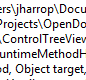 NomPrénomTéléphone